Идеи для послеобеденной/вечерней молитвенной программыИдея №1Круг благословений - молитвенная программа.Краткое изложение: Предназначение этой программы заключается в том, чтобы способствовать установлению духу единства и исцеления среди присутствующих членов церкви (мужчин, женщин и детей); чтобы одни особенным образом молились за других. Легко быть критичным и осуждать друг к друга. Подобное поведение разделяет церковь, но когда мы начинаем нести груз друг друга, и делимся сердечными переживаниями в молитве, то начинаем понимать, что мы все нуждаемся в молитве и поддержке. И, вместо того, чтобы кидать камни друг в друга, это время предназначено для того, чтобы выстраивать мосты друг с другом и стать ближе. Этот “круг благословений - молитвенная программа” предназначена для того, чтобы способствовать выздоровлению и единству с особой силой. Мы предлагаем провести эту программу в субботу после обеда, когда люди никуда не спешат и не сильно устали, так, чтобы все смогли насладиться этим временем молитвенного общения настолько долго, насколько Бог будет руководить встречей. Это также можно провести на вечерней программе, но многие могут быть уставшими и желать скорее  разойтись по домам. Мы предлагаем уделить этой программе по крайней мере 2 часа; но это может занять и 3-4 часа, по мере того,  как дух единства будет наполнять сердца  и участвующие захотят задержаться. Поэтому ,обычно самым подходящим временем будет суббота после обеда. (Идеи и инструкции для лидеров будут выделены в тексте курсивом и жирным шрифтом).Инструкция к проведению Круг благословений - молитвенная программа.(Начните с энергичного гимна/песни в то время, как все будут собираться и наполнять зал. Это создаст радостную атмосферу и вдохновит людей пройти в зал и присоединиться к прославлению).Пение нескольких гимнов.Открывающая молитва.(Руководитель Женского Служения или ведущий программы делает  введение в послеобеденную субботнюю программу.  Не стесняйтесь изменить текст  приветствия, в зависимости от вашего стиля и характеристик  вашей аудитории. Убедитесь, чтобы была создана теплая и доброжелательная атмосфера).Добрый день! Мы хотели бы поприветствовать вас на нашей послеобеденной встрече “круг благословений”, на нашей молитвенной программе. Мы надеемся, что этот вечер вы никогда не забудете.Этим утром мы с вами говорили о силе молитвы и что может произойти, если мы с вами будем двигаться вперед вместе. И сейчас, после обеда, нам хотелось бы помолиться о благословениях и о вдохновении друг для друга.Перед тем как мы начнем и для того, чтобы создать настроение к тому что мы будем делать сегодня  мне хотелось бы поделиться с вами несколькими текстами из Библии.“И сказал Господь Моисею, говоря: скажи Аарону и сынам его: так благословляйте сынов Израилевых, говоря им: да благословит тебя Господь и сохранит тебя! Да призрит на тебя Господь светлым лицем Своим и помилует тебя! Да обратит Господь лице Свое на тебя и даст тебе мир! Так пусть призывают имя Мое на сынов Израилевых, и Я благословлю их.” Чис. 6:22-27Очень легко критиковать друг друга, но вместо того, чтобы быть скорым на критику, Господь желает, чтобы мы благословляли друг друга. Подобным образом Господь наставлял поступать Аарона и его сыновей. Но, помимо этого, Господь желает,  чтобы мы сражались друг за друга и поддерживали друг друга в молитве, до тех пор, пока не увидим победу в наших духовных сражениях.В книге пророка Исаии мы видим как Израильское царство и Иудея переживали духовный упадок. Господь вот-вот готов был излить свои суды на их земли. Пророк Исаия предупреждал народ об их нужде обратиться к Богу, пока это было еще не поздно. Он также делится  с ними тем, как Господь относится к ходатайству в молитве. В Библии сказано:  “И видел, что нет человека, и дивился, что нет заступника; и помогла Ему мышца Его, и правда Его поддержала Его.” Ис 59:16В книге пророка Иезекииля мы находим следующую мысль: “Искал Я у них человека, который поставил бы стену и стал бы предо Мною в проломе за сию землю, чтобы Я не погубил ее, но не нашел.” (Иез. 22:30)Насколько обескураживает тот факт, что Господь искал кого-то, кто готов был бы ходатайствовать от имени Его народа. Сегодня мы встречаемся с подобной ситуацией. Мы видим вокруг нас духовный упадок. В результате множественного отклонения от Бога, Святой Дух отнят от нас. Враг наших душ делает все возможное со своей стороны для того, чтобы разделить нас с Богом, а также, чтобы удержать нас от единства с нашими братьями и сестрами.К сожаленью, очень многие люди пока еще не слышали евангельскую весть; многие наши соседи тоже еще не слышали о Христе и не готовы к встрече с Ним. Также, многие имеют родственников и любимых людей, которые пока еще не вручили свои сердца Иисусу.Что мы будем делать? Все безнадежно? Конечно нет! Этим утром мы говорили с вами о силе молитвы. Господь пока еще готов отвечать на наши молитвы! (Скажите АМИНЬ!)В книге пророка Исаии 58:12 мы находим особенный Божий призыв к нам.Нам сказано: “И застроятся [потомками] твоими пустыни вековые: ты восстановишь основания многих поколений, и будут называть тебя восстановителем развалин, возобновителем путей для населения.”Понимаем  ли мы о чем здесь говориться? Поймите, Господь призывает ВСЕХ нас, и мужчин и женщин, стать восстановителями развалин. Мы должны встать в проломе, ходатайствуя об окружающих, чтоб они познали истину пока еще есть время.Да, мы должны быть ходатаями, молясь о том, чтобы враг не продолжал  уничтожать наши стены и не разрушил наши духовные города. Но, проблема в том, что мы не можем стать “восстановителями развалин” других, пока в наших стенах так много дыр. Как мы можем укрепить наши сообщества, если мы не объединены в единое тело верующих? Позвольте мне задать вам несколько вопросов:Кто из вас отягощен серьезным бременем? (Поднимите вашу руку, и попросите людей также поднять свои руки, если они себя так чувствуют).Кто из вас переживает и борется с глубокой личной болью в сердце? (Снова поднимите руки)У кого из вас есть определенные проблемы и искушения, которые ему хотелось бы преодолеть? (Снова поднимите руки)И наконец, кто из вас хотел бы видеть больше любви и единства в нашей церкви, и чтобы мы стали лучшими ходатаями за тех, кто в нужде? (Снова поднимите руки)Вот видите, большинство из нас подняли руки! По мере того, как Господь призывает нас быть “восстановителями развалин”, мы должны просить выстроить наши собственные духовные стены и привнести исцеление нашим братьям и сестрам, так, чтобы мы могли укрепить друг друга, и в дальнейшем встать в проломе за многих других, которые пока еще не слышали о евангельской вести.В послании к Галатам сказано: “Носите бремена друг друга, и таким образом исполните закон Христов.”Сегодня после обеда, мы будем молиться за бремена друг друга как единая церковная семья. Мы будем молиться о том, чтобы Господь помог нам быть сильными как индивидуально, так и как церковная семья, молиться о том,  чтобы мы могли стоять друг за друга. Именно так мы создадим “круг благословений” здесь в церкви.В послании Иакова 5:16 сказано: “Признавайтесь друг пред другом в проступках и молитесь друг за друга, чтобы исцелиться: много может усиленная молитва праведного.”Сейчас рядом со мной я поставлю стул (подушечку), и приглашу любого, кто желает, чтобы за него помолились, сесть рядом со мной, и после я приглашу всех подойти и помолиться за этого человека.(Поместите стул или подушечку впереди церкви или комнаты, где проходит встреча, рядом с тем местом, где вы говорите; затем продолжите).А теперь, хочу пригласить сюда того  из вас,  кто готов выйти первым, чтобы мы помолились за вас? Кто из вас имеет нужду в сердце, и желает, чтобы ваша церковная семья помолилась с вами? Будьте смелее!(Может наступить небольшая пауза, пока люди размышляют, но вскоре кто-то храбрый встанет и выйдет вперед для молитвы. В этот момент, когда этот человек выйдет, очень важно, чтобы вы попросили всех остальных подняться со своих стульев, выйти вперед и сделать плотный круг вокруг этого человека который только что сел на стул или стал на колени на подушечку. ПОСМОТРИТЕ ФОТОГРАФИЮ ЧТОБЫ ЛУЧШЕ ПОНЯТЬ, ЧТО ИЗ СЕБЯ ПРЕДСТАВЛЯЕТ МОЛИТВЕННЫЙ КРУГ).(Перед тем как продолжить, дайте следующие указания)Сейчас я хочу попросить всех подняться и стать вокруг нашего дорогого брата/сестры. (мотивируйте, если вы видите, что люди медлят подниматься. Они выйдут, если вы будете приятно продолжать приглашать их. Иногда вы можете поделиться следующим призывом, чтобы помочь им встать со своих мест),Вот видите, на небесах мы будем более близкой семьей. Но и сейчас мы уже можем ощутить это, собираясь вместе и обращаясь в молитве, как единая семья.(Когда все выйдут и окружат человека сидящего на стуле, поделитесь следующим высказыванием).Сейчас я передам микрофон нашему брату/сестре (имя) и попрошу его/ее вкратце (обратите внимание на слово вкратце, всего 2-3 предложения) объяснить о чем мы будем молиться. Потом я попрошу двоих из вас помолиться по желанию. Затем я завершу молитву, и мы пригласим другого человека занять его/ее место для особой молитвы.(Эта молитва не должны быть какой-то особенной, главное,  чтобы каждый поделился своими личными переживаниями и молитвенными просьбами.  Возможно, некоторые поделятся переживаниями о своих возлюбленных, или попросят молиться за своих неверующих детей. Некоторые расскажут об искушении, с которым борются, или  попоросят помолиться за свой брак. Это не должно быть моментом подробной неуместной исповеди. Эти грехи и борьба должна остаться между Богом и лично человеком. Но подобная  встреча является общей возможностью поделиться переживаниями и поддержать друг друга в молитве. Это является возможностью продвинуться всей церковью вперед, молиться друг за друга, благословлять друг друга, любить друг друга как Иисус любил, поддержать в любви.  Вам,  возможно, потребуется  поделиться следующими  инструкциями с группой, чтобы все встали  поближе друг к другу).Очень важно чтобы наши молитвы были короткими, потому что мы хотим, чтобы у каждого была возможность быть в кругу молитвы ( сесть на этот стул). Помните, что сатана будет рад, если мы будем  только говорить о наших проблемах, вместо того, чтобы молиться о них. Елена Уайт пишет следующее: “на встречах совершайте короткие молитвы, а длинные молитвы оставляйте на то время, когда мы обращаемся  к Богу наедине… нам следует научиться молиться коротко и по делу, прося о том, что нам надо” (Manuscript Releases, vol. 10, p. 130)Стараясь молиться коротко и по делу, очень важно, чтобы наши молитвы были наполнены верой. Так что я прошу вас просить о Божьих благословениях по мере нашей молитвы за нужды друг друга.Теперь (с улыбкой обратитесь к человеку,  сидящему на стуле или стоящему на коленях на подушечке), пожалуйста, поделитесь с нами в 2-3 предложениях  тем, о чем сегодня мы можем помолиться о ВАС?(Человек должен вкратце поделиться, после чего попросите окружающих помолиться об этом брате/сестре. Когда люди поднимут руки, дайте такую возможность  первому поднявшему микрофон. Он/она помолится и передаст микрофон следующему. И потом вы, лидер, закончите вашей молитвой. Постарайтесь, чтобы о каждом сидящем на стуле не молилось больше чем три человека, таким образом, вы сможете помолиться о большем количестве людей. Иногда может так случиться,  что помолится больше чем три человека, но пусть это будет исключением. Вы также не заинтересованы в том,  чтобы время молитвы стало утомительным.После того, как вы помолились за первого человека, пригласите второго занять его место на стуле или подушечке, и так далее, один за другим, до тех пор, пока не истечет время или пока не помолятся за всех присутствующих. Если это уместно, то вы можете между молитвами спеть какой-то гимн. Подберите несколько уместных гимнов (например ,“Как дивна благодать Твоя”).  Подобный гимн создаст более благоприятную атмосферу, располагающую к молитве.  В конце программы, благодаря благословениям Святого Духа, вы увидите, что люди НЕ хотят уходить. Они молились вместе, плакали вместе (не забудьте иметь под рукой салфетки) и теперь они чувствует себя ближе друг к другу, чем раньше.Но, когда вы понимаете, что настало время заканчивать, скажите, что вы помолитесь еще за двоих - троих, и затем программа будет окончена. Подготовьте особенное пение в конце. Закончите короткой молитвой и побудите членов церкви продолжать молиться друг за друга в личных молитвах, пока не будут даны ответы на все высказанные просьбы. Конечно, мы надеемся, что члены церкви так насладятся этим временем молитвы, что пожелают провести подобную встречу и в следующую субботу.Без сомнения, подобную встречу ваша церковь будет помнить очень долго! И пусть “круг благословений” будет продолжаться до тех пор, пока подобная любовь и единство среди нас не пробудит излитие Позднего Дождя! Этот “круг благословений” - молитвенная программа,  уже стала благословением для многих церквей, и мы знаем, что и для вас это будет особенная встреча).Идея программы №2Стать в проломе - молитвенная программаКраткое изложение: После проведения молитвенной программы “круг благословений”, эта программа “стать в проломе” будет хорошим продолжением. Ее можно провести и позже. Однако, эта программа может являться и альтернативой программе “круг благословений”. Суть заключается в объединении в молитве по особенной нужде, о возвращении в церковь бывших членов церкви или родных. Но вместо того,  чтобы сразу перейти к этим молитвам, как часто это бывает, мы хотим предложить следовать формату Объединенной Молитвы, что позволит достичь большего единства группы. А там, где присутствует единство Святого Духа - там Бог благословляет.  Приготовьте следующие тексты и цитаты:“Истинно также говорю вам, что если двое из вас согласятся на земле просить о всяком деле, то, чего бы ни попросили, будет им от Отца Моего Небесного, ибо, где двое или трое собраны во имя Мое, там Я посреди них.”МФ. 18:19,20Господь побуждает нас молиться об успехе основываясь на Божьи обетования, что эти молитвы будут отвечены… обещание (Матф. 18:19) была дано с условием, что  церковь будет объединена в молитве, и в ответ на эту молитву мы можем ожидать большую силу, чем на личные молитвы. Данная сила будет пропорциональна единству членов церкви и их любви к Богу и друг к другу” 9th Manuscript Releases (no. 748), p. 303. (Letter 32, 1903, p. 5) Драгоценное обещание! Веруем ли мы ему? Сколько удивительного могло бы свершиться, если бы объединенные молитвы истинных христиан возносились к Богу с живой верой!  Евангелизм, стр. 414. Инструкции для проведения молитвенной программы “стать в проломе” продолжительностью в один час для Руководителя молитвенного служения/координатора:Время распределение 1 час:Приветствие и введение: 5 минутПрославление и хвала: 10 минутИсповедание 5-10 минутВознесение просьб: 20 минутБлагодарение: 5-10 минутПеред тем как начать этот час, или любое другое время в объединенной молитве, мы вкратце объясним формат проведения встречи, так, чтобы участники понимали как будет проходить весь этот процесс. По мере роста вашего лидерского опыта, вы разработаете ваш собственный способ объяснения. Важно, чтобы вы вкратце поделились следующей информацией, перед тем как пригласите группу к молитве. Мы будем молиться о четырех темах.Прославление и Хвала: Господь приглашает нас войти в Его дворы с хвалою. Так что в течение этой первой темы, наше с вами внимание будет сконцентрировано на хвале и прославлении. Вместо того, чтобы сразу начать молиться о наших с вами просьбах, мы с вами выделим время для прославления Бога и на то, чтобы поразмышлять нам красотой Его характера описанного в Его Слове. Дух Пророчества повествует, что по мере того, как мы с вами учимся прославлять Бога, мы будем получать больше благословений, за которые сможем поблагодарить Его.Исповедание: исповедание является очень важной составляющей эффективной молитвенной жизни. Оно также помогает поддерживать открытыми каналы между Богом и нами (Исаия. 59:1,2; 1 Иоан. 1:9).  Конечно, многие грехи являются сугубо личными и должны быть исповеданы только вами лично перед Богом. Отнеситесь ответственно к тому, что будет высказано публично (Иак. 5:16).  Мы не хотим, чтобы высказанные вслух грехи послужили кому-либо препятствием.  (Например, определенные похотливые мысли, неверное сексуальное поведение, и так далее.) Можно выделить время для личных  молитв исповедания. В Дан. 9:4-16 мы видим пример  молитвы исповедания  Даниила, когда он высказался за грехи всего народа. Это тот тип исповедания, на который нам хотелось бы обратить внимание на этой встрече. Но, самое важно заключается в том, чтобы исповедоваться в том, в чем побуждает Святой Дух.Просьбы: здесь мы, как написано в Слове Божьем, открываем перед Ним наши нужды, как физические, так и духовные. Во время этой молитвы, особое внимание обратим на тех, которые отлучены от церкви, за близких, чтобы они вернулись к Богу, и других, кого мы хотим видеть со Христом. Господь говорит нам, чтобы мы просили, искали и стучали (Матф. 7:7), и говорит нам, что мы не имеем, потому что не просим (Иак. 4,2). Так что давайте  будем поступать по Его Слову! Бог просит, чтобы мы просили у Него великие вещи! Наша величайшая нужда заключается в прошении об излитии Святого Духа. Будем молиться о том, чтобы ушедшие из церкви, вновь вернулись. Будем возносить молитвы о наших  близких и о нашем сообществе.  Но будем помнить о том, чтобы просьба об излитии Святого Духа была бы одной из основных наших просьб. Мы не будем спрашивать о молитвенных просьбах до времени общей молитвы, но мы приглашаем вручить ваши молитвы Богу во время темы “просьбы”. Мы будем поддерживать друг друга в просьбах. Помните, что сатана счастлив, если мы всего лишь говорим о наших нуждах и проблемах, по мере того, как мы не молимся об этом. Так что вместо пустых разговоров - давайте начнем молиться!Благодарения: Завершим молитвы Богу, благодаря, прославляя Его за все, что Он сделал для нас и ожидая с верой того, что Он еще сделает для нас! “А Тому, Кто действующею в нас силою может сделать несравненно больше всего, чего мы просим, или о чем помышляем” Ефес. 3:20Пожалуйста, следуйте за руководителем молитвенной встречи. Он будет начинать и заканчивать молитвы, так же  он будет совершать переход  от одной часто к другой. Вы можете молиться несколько раз, но делайте это коротко (от одного до трех предложений) и концентрируйтесь на конкретной теме (например: прославление, просьба и так далее, или на том, на что указал  руководитель встречи).Мы молимся, общаясь. Другими словами, начинайте молиться вслух как только появится пауза и если Святой Дух руководит вами. Не нужно молиться по очереди по кругу. Если вы сначала хотите просто послушать, это нормально. Молитесь только тогда, когда вас побуждает Святой Дух. Пожалуйста, когда вы молитесь говорите громко, так, чтобы окружающие могли слышать вас и соглашаться с тем, что вы говорите. К тому же мы не хотим чтобы одновременно молилось несколько человек. Просите, чтобы Господь вдохновил вас молитвой. “Мы должны молиться не только во имя Христа, но и по вдохновению Святого Духа” (Наглядные уроки Христа, p. 147).В конце концов, помолитесь вместе в близком круге. Так проще слышать молитвы друг друга, и это также способствует духу единства среди нас! Этого мы и хотим. Опять же, если мы собираемся быть единой семьей на небесах, так давайте уже сейчас на земле начнем вести себя подобающим образом. Я, будучи руководителем этой встречи, начну петь молитвенный гимн (https://www.youtube.com/watch?v=nO4uIyz_d90). Также мы будем использовать музыку при переходе от темы к теме. “Пение так же необходимо, как и молитва.” (Воспитание детей, p. 523).Давайте начнем это молитвенное время!Заметка для руководителя молитвенной встречи: петь не обязательно; но мы обратили внимание, что объединяясь в молитве и переходя от одной темы к другой, пение помогает сблизиться группе в прославлении. Мы рекомендуем  вам выбрать  простые гимны, которые знакомы большинству присутствующих и это позволит обойтись без сборников  гимнов,  избавит от ненужной суеты, перелистывания страниц и потери молитвенного состояния. (Для больших инструкций руководителям молитвенного служения, предлагаем вам прочитать книгу “В молитве о дожде”, которую вы можете скачать онлайн на разных языках)Мы предлагаем вам в общей сложности провести эту программу продолжительностью от 45 минут до одного часа, но иногда и 20-30-ти минутные встречи также могут быть большим благословением. Если церковь будет проводить подобные встречи на регулярной основе, даже вне рамок проведения формата Объединенная Молитва, они смогут увидеть ответы на свои молитвы. Бог желает открыть небесные хранилища и излить на нас свои благословения, но Он желает чтобы мы объединились в молитве. Он ожидает наших просьб!Идея программы №3.Благодарственный банкет Анапе - молитвенная программа.Краткое изложение: эта программа может быть проведена в продолжение программ №1 и №2, и также отдельно от них, способствуя укреплению духа молитвы и благодарения. Ее предназначение заключается в том, чтобы объединить церковь в благодарении  за отвеченные  молитвы. Часто мы концентрируемся исключительно на том, что идет не так, на проблемах и переживаниях в нашей жизни, и забываем  о том, каким удивительным образом Бог благословлял нас в прошлом. Мы забываем обо всех благословениях прошлого и всех ответов на ранее вознесенные молитвы. Эта программа хорошо подходит для встречи Субботнего дня или при заходе солнца в Субботу. (Между прочим, эта программа никак не связана с  праздником «День благодарения», который  проводят в некоторых странах; эта программа  просто связана с благодарением Бога за Его благословения!)Инструкции к проведению Благодарственного банкета Агапе.Попросите группу людей помочь вам спланировать Благодарственной банкет Агапе. Вы не сможете все сделать сами!Если это возможно, будет очень хорошо украсить зал собрания или то особое место, где эта встреча будет проходить. Украшение может быть очень простым, креативным и элегантным. Но не тратьте много времени на украшение, потому что самое главное это сама программа. Мы хотим, чтобы Святой Дух присутствовал на этом собрании, и самое главное это приготовленные и благодарные сердца, а не красиво украшенный зал.Идеей для украшения зала может быть создание в центре зала особого места, где можно поместить вазу с фруктами, кувшин с виноградным соком и свечу. Вы можете поместить подобное на каждом столе. Если вы не хотите создавать фруктовую вазу для каждого стола, вы можете поместить там букет цветов, простое украшение любого стола. (Вы можете посмотреть фотографии украшения стола на следующих страницах!)Если церковь не может предоставить еду/фрукты (в некоторых местах это может стоить очень дорого), тогда попросите членов церкви принести нечто для простого обеда, может фрукты, хлеб, суп или что-то другое. Все, что вы решите для меню. Пусть это будет чем-то простым! Снова повторим, что главное не еда, а приятное совместное времяпрепровождение.Предлагаемая программа:Пение - 5-10 минутПриветствиеВведениеЭтим вечером мы хотим вместе провести время, чтобы прославить Бога, поделиться отмеченными молитвами и историями о том, как Бог вел нас в прошлом. Во время нашего обеда/ужина, наслаждаясь общением за столами, мы предлагаем вам думать об определенном ответе на молитву, отмеченную Богом в недавнем прошлом. Вы также сможете поделиться опытами и прославлением, но мы просим вас быть краткими (не больше 3-5 минут), чтобы и другие смогли поделиться. А сейчас, мы желаем вам приятного аппетита! Открывающая молитва и благословение пищи!Будет уместно, чтобы фоном играла спокойная музыка, пока присутствующие кушают. И если вы поместили на столы свечи - то будет очень уместно погасить немного общий свет, для создания соответствующей атмосферы.(Заметка для руководителя: после того, как все насладились едой и общением в течение 30 минут, пройдите к микрофону и спросите, кто готов первым поделиться своим опытом/благословением/отвеченной молитвой. Попросите присутствующих делать это кратко (2-5 минут), так, чтобы и другие успели поделиться своими опытами. Если вдруг наступит пауза, то попросите вашу музыкальную команду спеть песню, хотя вы можете целенаправленно запланировать пение в различных частях программы. Когда вам будет казаться, что настало время заканчивать программу,  тогда пригласите всех присутствующих объединиться в группы по два человека, и в течение нескольких минут молиться друг за друга, прося у Бога особых благословений на предстоящую неделю. Закончите встречу общей молитвой.Далее, вы сможете увидеть пример украшения столов: блюдо с фруктами и бокал со свечей. (Б/у бокалы можно приобрести довольно дешево). Простые угощения, такие как виноградный сок, хлеб, арахисовая паста, масло, варенье и мед. Если финансы/ресурсы не позволяют устроить подобный ужин, то можно просто устроить вечер для обмена опытами. Это также будет благословением! Наслаждайтесь и будьте благословлены!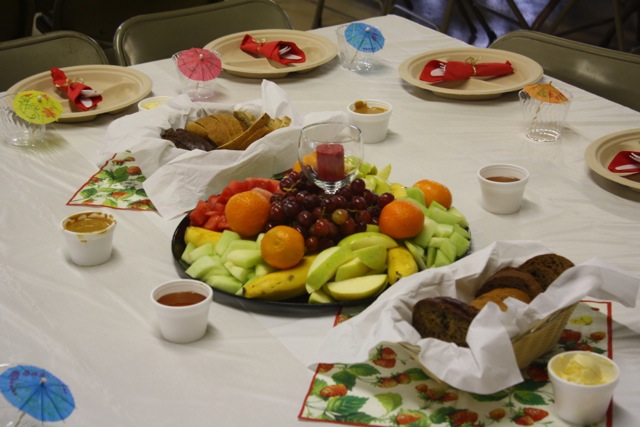 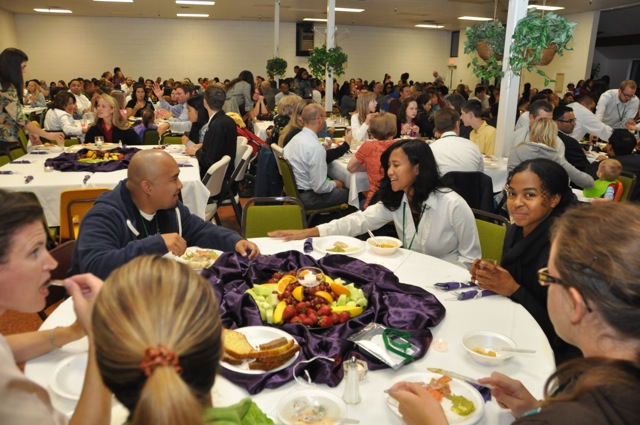 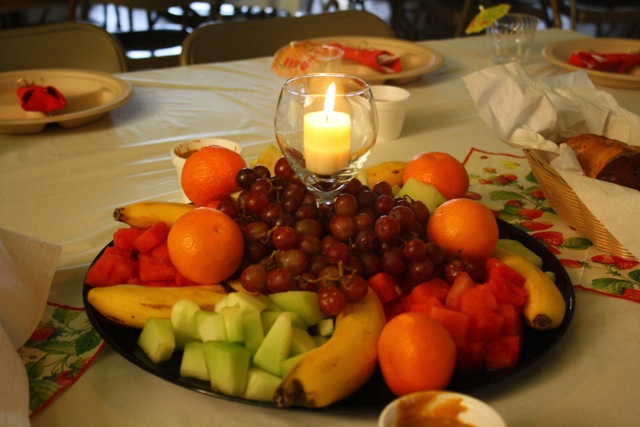 